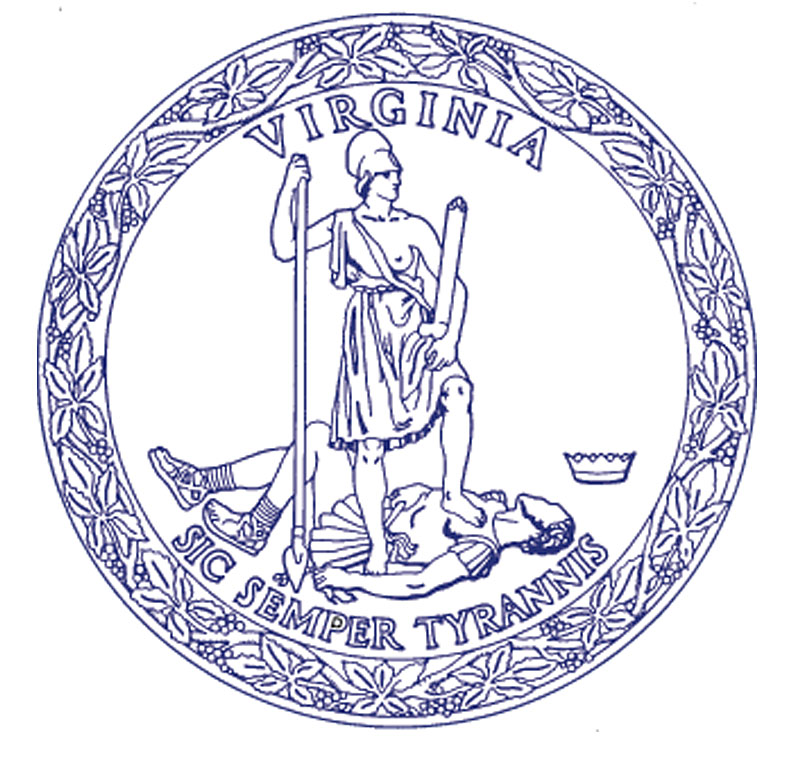 COMMONWEALTH of VIRGINIADepartment of Forestry900 Natural Resources Drive, Suite 800  Charlottesville, Virginia 22903(434) 977-6555  Fax: (434) 296-2369  www.dof.virginia.govRequest for Informal Conference to Determine if Silvicultural Activity is Causing or is Likely to Cause Pollution**Date****Name of Landowner/Timber Owner/Operator****Address****City, State Zip**REFERENCE:	Silvicultural Water Quality Law Enforcement	Harvest ID No.: 	**Harvest ID Number**	Case No.:	**Case Number**	Tract No.:	**Tract Number**Dear **Name**:On **Date**, you were issued Water Quality Protection Recommendations for conducting a silvicultural activity in a manner which is causing or is likely to cause pollution. The Recommendations Form suggests corrective measures to be implemented. Our Forest Warden, **Name**, believes corrective measures sufficient to address the concerns outlined in the recommendations have not been met and that the silvicultural activity may be in violation of the Silvicultural Water Quality Law Code of Virginia §10.1-1181.1.You have the right in accordance with the Code of Virginia §10.1-1181.2(F) to have a Formal Hearing under Code of Virginia §2.2-4020 and 2.2-4021 to determine if pollution is occurring or likely to occur. You may, however, waive the Formal Hearing and have the matter decided by Informal Conference under the Code of Virginia §2.2-4019 and 2.2-4021 to determine if pollution is occurring or likely to occur.If you wish a conference or hearing in this matter, you must notify the Regional Office by telephone at **Regional Office Telephone** by **Date (within 10 working days)**. If we have not heard from you requesting a Conference or Hearing by the above date, a Special Order will be issued directing that corrective measures be installed. Failure to obey the Special Order could result in civil penalties of up to $5,000 per day of violation.Sincerely,**Name****Water Quality Engineer or Specialist**Enclosurecc:	**Name**, Forest Warden